Teens Now Turn to TikTok More Than Google — But Not for Schoolwork
Last fall, TikTok surpassed Google as the most-visited site on the web. A top Google leader said during Fortune’s Brainstorm Tech conference this summer that nearly 40 percent of young people—ages 18 to 24—are turning to visual-based social media platforms like TikTok or Instagram for their internet searches.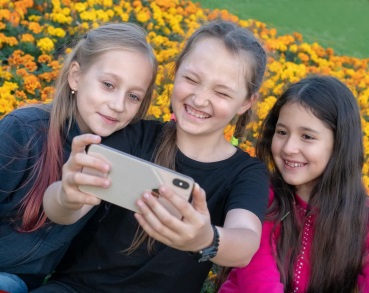 Ed Surge 9.14.22https://www.edsurge.com/news/2022-09-14-teens-now-turn-to-tiktok-more-than-google-but-not-for-schoolwork?utm_source=nl&utm_medium=eml&utm_campaign=tl&M=5094762&UUID=d57f03083615024632ed1039ffe79d00&T=6908143Image credit:https://stuff.co.za/wp-content/uploads/2020/08/file-20200811-16-1jr1ieg.jpg 